Повторите основные понятия функций, основные понятия тригонометрии  ВЫПОЛНИТЬ ЗАДАНИЕ: Найти область определения функции:а)    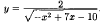 	2. Построить графики функций при помощи геометрических преобразований	а)   	3. 	Построить графики функций при помощи геометрических преобразований а)  	  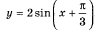 2.  Вычислитьа)    		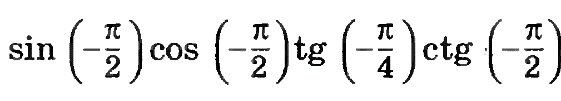 3.  По известному значению одной из тригонометрических функций найти значения остальных.а)    		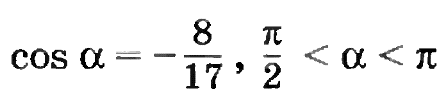 4.  Упростить выражениеа)  	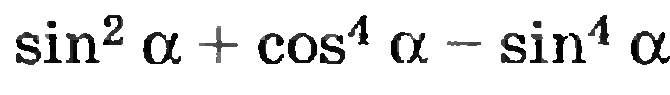  5.  Доказать тождество:а) 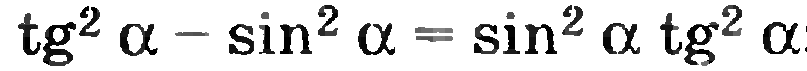 ВЫПОЛНЕННОЕ ДОМАШНЕЕ ЗАДАНИЕ ОТСЫЛАТЬ НА МОЮ ПОЧТУ В ВИДЕ ФОТОГРАФИИ:furkalo25@yandex.uaСРОКИ ВЫПОЛНЕНИЕ ЗАДАНИЕ 11.06.2020 ДО 11:30